ΘΕΜΑ: «Τελικός Ενιαίος Αξιολογικός Πίνακας της Τελικής Βαθμολογίας των Υποψήφιων Διευθυντών για το Μουσικό Γυμνάσιο Καστοριάς (παρ. 2 και 3 του άρθρου 14 του Ν.3848/2010, όπως ισχύει)»ΣΧΕΤ: 1) το υπ. αριθμ. Φ.11.1/4562/05-09-2017 έγγραφό μας          2) η αριθμ. 12/26-09-2017 πράξη του Συμβουλίου Επιλογής Διευθυντών          3) η αριθμ. 13/27-09-2017 πράξη του Συμβουλίου Επιλογής Διευθυντών	Ανακοινώνουμε τον Τελικό Ενιαίο Αξιολογικό Πίνακα της Τελικής Βαθμολογίας των Υποψήφιων Διευθυντών για το Μουσικό Γυμνάσιο Καστοριάς.	Οι υποψήφιοι δύνανται να υποβάλουν εγγράφως ένσταση για λόγους που αφορούν στη μοριοδότησή τους, στο οικείο ΠΥΣΔΕ, από σήμερα Τετάρτη 27 Σεπτεμβρίου 2017 έως και την  Παρασκευή 29 Σεπτεμβρίου 2017 και ώρα 12:00. 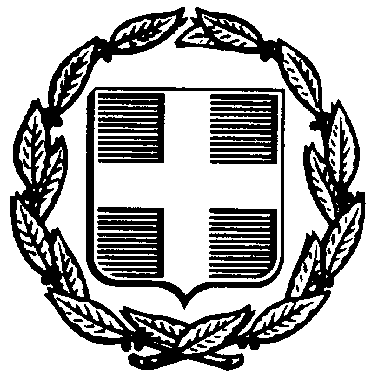 ΕΛΛΗΝΙΚΗ ΔΗΜΟΚΡΑΤΙΑΥΠΟΥΡΓΕΙΟ ΠΑΙΔΕΙΑΣ, ΕΡΕΥΝΑΣ KAI ΘΡΗΣΚΕΥΜΑΤΩΝ----------------ΠΕΡΙΦ. Δ/ΝΣΗ  ΕΚΠ/ΣΗΣΔΥΤ. ΜΑΚΕΔΟΝΙΑΣΔ/ΝΣΗ Β΄/ΘΜΙΑΣ ΕΚΠ/ΣΗΣΚΑΣΤΟΡΙΑΣ          Καστοριά, 27-09-2017Αριθ. Πρωτ.: Φ.11.1/5170Ταχ. Δ/νση	: Καραολή 10,  T.K.		: 521 00Πληροφορίες	: Γ. ΦιλιάδηςΤηλέφωνο	: 24670 55221Fax		: 24670 55210E-Mail	: mail@dide.kas.sch.grΠΡΟΣ:Σχολικές Μονάδες της περιοχής ευθύνης μαςΚΟΙΝΟΠΟΙΗΣΗ:Περ/κη Δ/νση Α΄/θμιας & Β΄/θμιαςΕκπ/σης Δυτ. ΜακεδονίαςΗ Δ/ντρια της Δ.Δ.Ε. ΚαστοριάςΣτέλλα Κ. Τέγου - Στεργιοπούλου